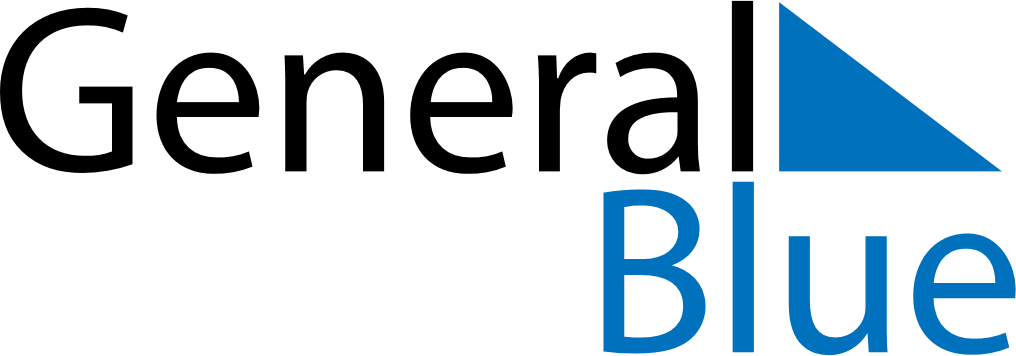 2022 - Q1Mexico2022 - Q1Mexico2022 - Q1Mexico2022 - Q1Mexico2022 - Q1Mexico2022 - Q1Mexico January 2022 January 2022 January 2022SundayMondayMondayTuesdayWednesdayThursdayFridaySaturday12334567891010111213141516171718192021222324242526272829303131 February 2022 February 2022 February 2022SundayMondayMondayTuesdayWednesdayThursdayFridaySaturday123456778910111213141415161718192021212223242526272828 March 2022 March 2022 March 2022SundayMondayMondayTuesdayWednesdayThursdayFridaySaturday123456778910111213141415161718192021212223242526272828293031Jan 1: New Year’s DayFeb 5: Constitution DayFeb 7: Constitution Day (day off)Mar 21: Benito Juárez’s birthday
Mar 21: Benito Juárez’s birthday (day off)